РЕШЕНИЕ
Глазовской городской Думы
седьмого созыва№ 108	30 июня 2021 годаО внесении изменений в Устав муниципального образования «Город Глазов»В целях приведения Устава муниципального образования «Город Глазов» в соответствие с действующим законодательством, руководствуясь Федеральным законом от 06.10.2003 № 131-ФЗ «Об общих принципах организации местного самоуправления в Российской Федерации», Федеральным законом от 24.04.2020 № 148-ФЗ «О внесении изменений в отдельные законодательные акты Российской Федерации», Федеральным законом от 20.07.2020 № 236-ФЗ «О внесении изменений в Федеральный закон «Об общих принципах организации местного самоуправления в Российской Федерации», Федеральным законом от 20.07.2020 № 241-ФЗ «О внесении изменений в статью 9 Федерального закона «О социальных гарантиях сотрудникам органов внутренних дел Российской Федерации и внесении изменений в отдельные законодательные акты Российской Федерации» и Федеральный закон «Об общих принципах организации местного самоуправления в Российской Федерации», Федеральным законом от 22.12.2020 № 445-ФЗ «О внесении изменений в отдельные законодательные акты Российской Федерации», Федеральным законом от 29.12.2020 № 464-ФЗ «О внесении изменений в отдельные законодательные акты Российской Федерации в части оказания помощи лицам, находящимся в состоянии алкогольного, наркотического или иного токсического опьянения», Федеральным законом от 30.12.2020 № 518-ФЗ «О внесении изменений в отдельные законодательные акты Российской Федерации», Законом Удмуртской Республики от 24.10.2008 № 43-РЗ «О гарантиях осуществления полномочий депутата представительного органа муниципального образования, члена выборного органа местного самоуправления, выборного должностного лица местного самоуправления в Удмуртской Республике», постановлением Правительства Удмуртской Республики от 23.12.2020 № 623 «Об утверждении Положения о муниципальных комиссиях по делам несовершеннолетних и защите их прав в Удмуртской Республике», Уставом муниципального образования «Город Глазов»,Глазовская городская Дума решает:1. Внести в Устав муниципального образования «Город Глазов», принятый решением Городской Думы города Глазова от 30 июня 2005 года № 461 (в ред. решений Глазовской городской Думы от 28.03.2006 № 99, от 12.04.2006 № 112, от 30.08.2006 № 193, от 28.04.2007 № 358, от 31.10.2007 № 435, от 27.02.2008 № 511, от 25.06.2008 № 575, от 04.03.2009 № 692, 30.06.2009 № 758, 03.03.2010 № 861, от 20.12.2010 № 28, от 21.11.2011 № 125, от 27.06.2012 № 201, от 26.09.2012 № 230, от 27.03.2013 № 293, от 30.10.2013 № 374, от 23.04.2014 № 446, от 24.12.2014 № 522, от 29.04.2015 № 557, от 29.07.2015 № 608, от 28.10.2015 № 29, от 28.09.2016 № 169, от 29.03.2017 № 236, от 25.10.2017 № 300, от 31.01.2018 № 326, от 29.08.2018 № 387, от 26.11.2018 № 412, от 28.08.2019 № 501, от 29.04.2020 № 585), следующие изменения:1) в части 1 статьи 7:а) пункт 42 изложить в следующей редакции:«42) организация в соответствии с федеральным законом выполнения комплексных кадастровых работ и утверждение карты-плана территории;»;б) дополнить пунктом 43 следующего содержания:«43) принятие решений и проведение на территории города Глазова мероприятий по выявлению правообладателей ранее учтенных объектов недвижимости, направление сведений о правообладателях данных объектов недвижимости для внесения в Единый государственный реестр недвижимости.»;2) часть 1 статьи 7.1 дополнить пунктами 20, 21 следующего содержания:«20) предоставление сотруднику, замещающему должность участкового уполномоченного полиции, и членам его семьи жилого помещения на период замещения сотрудником указанной должности;21) осуществление мероприятий по оказанию помощи лицам, находящимся в состоянии алкогольного, наркотического или иного токсического опьянения.»;3) дополнить статьей 12.1. следующего содержания:«Статья 12.1. Инициативные проекты В целях реализации мероприятий, имеющих приоритетное значение для жителей города Глазова или его части, по решению вопросов местного значения или иных вопросов, право решения которых предоставлено органам местного самоуправления города Глазова, в Администрацию города Глазова может быть внесен инициативный проект. Порядок определения части территории города Глазова, на которой могут реализовываться инициативные проекты, устанавливается решением Глазовской городской Думы.»;4) в статье 15:а) часть 1 после слов «должностных лиц местного самоуправления» дополнить словами «, обсуждения вопросов внесения инициативных проектов и их рассмотрения, осуществления территориального общественного самоуправления»; б) часть 2 дополнить абзацем следующего содержания:«В собрании граждан по вопросам внесения инициативных проектов и их рассмотрения вправе принимать участие жители соответствующей территории, достигшие шестнадцатилетнего возраста. Порядок назначения и проведения собрания граждан в целях рассмотрения и обсуждения вопросов внесения инициативных проектов определяется решением Глазовской городской Думы.»;5) часть 1 статьи 17 изложить в следующей редакции:«1. На всей территории города Глазова или на части его территории может проводиться опрос граждан для выявления мнения населения и его учета по инициативе:1) Глазовской городской Думы или Главы города Глазова - по вопросам местного значения;2) органов государственной власти Удмуртской Республики - для учета мнения граждан при принятии решений об изменении целевого назначения земель муниципального образования для объектов регионального и межрегионального значения;3) жителей города Глазова или его части, в которых предлагается реализовать инициативный проект, достигших шестнадцатилетнего возраста, - для выявления мнения граждан о поддержке данного инициативного проекта.»;6) в статье 23:а) абзац второй части 4 изложить в следующей редакции:«В случае досрочного прекращения полномочий Главы муниципального образования «Город Глазов», либо применения к нему по решению суда мер процессуального принуждения в виде заключения под стражу, домашнего ареста или временного отстранения от должности, либо отсутствия в связи с отпуском, болезнью полномочия Главы города Глазова временно исполняет первый заместитель Главы Администрации города Глазова, а  в случае его отсутствия  - заместитель Главы Администрации города Глазова по финансам, бюджетному планированию и учету, в случае отсутствия заместителя Главы Администрации города Глазова по финансам, бюджетному планированию и учету - заместитель Главы Администрации города Глазова по социальной политике, в случае отсутствия заместителя Главы Администрации города Глазова по социальной политике - заместитель Главы Администрации города Глазова  по вопросам строительства, архитектуры и жилищно-коммунального хозяйства.»;б) пункт 8 части 7 изложить в следующей редакции: «8) прекращения гражданства Российской Федерации либо гражданства иностранного государства - участника международного договора Российской Федерации, в соответствии с которым иностранный гражданин имеет право быть избранным в органы местного самоуправления, наличия гражданства (подданства) иностранного государства либо вида на жительство или иного документа, подтверждающего право на постоянное проживание на территории иностранного государства гражданина Российской Федерации либо иностранного гражданина, имеющего право на основании международного договора Российской Федерации быть избранным в органы местного самоуправления, если иное не предусмотрено международным договором Российской Федерации;»;7) в пункте 1 статьи 25 слова «, толкование настоящего Устава и правовых актов Глазовской городской Думы» исключить; 8) в статье 26:а) в пункте 18 слова «по делам несовершеннолетних,» исключить;б) дополнить пунктом 21.1 следующего содержания:«21.1) рассмотрение проектов муниципальных программ и предложений о внесении изменений в муниципальные программы в порядке, установленном решением Глазовской городской Думы;»;в) пункт 41 признать утратившим силу;9) пункт 7 части 7 статьи 28 изложить в следующей редакции:«7) прекращения гражданства Российской Федерации либо гражданства иностранного государства - участника международного договора Российской Федерации, в соответствии с которым иностранный гражданин имеет право быть избранным в органы местного самоуправления, наличия гражданства (подданства) иностранного государства либо вида на жительство или иного документа, подтверждающего право на постоянное проживание на территории иностранного государства гражданина Российской Федерации либо иностранного гражданина, имеющего право на основании международного договора Российской Федерации быть избранным в органы местного самоуправления, если иное не предусмотрено международным договором Российской Федерации;»;10) часть 1 статьи 34:а) дополнить пунктами 55, 56 следующего содержания:«55) принятие решений и проведение на территории города Глазова мероприятий по выявлению правообладателей ранее учтенных объектов недвижимости, направление сведений о правообладателях данных объектов недвижимости для внесения в Единый государственный реестр недвижимости;56) организация в соответствии с федеральным законом выполнения комплексных кадастровых работ и утверждение карты-плана территории.»;11) часть 1 статьи 35.1 дополнить пунктом 6 следующего содержания:«6) сохранение места работы (должности) в совокупности продолжительностью четыре рабочих дня в месяц для осуществления своих полномочий на непостоянной основе.»;12) в части 5 статьи 44 слово «его» исключить, дополнить словами «уведомления о включении сведений об Уставе города Глазова, решении Глазовской городской Думы о внесении изменений в Устав города Глазова в государственный реестр уставов муниципальных образований Удмуртской Республики, предусмотренного частью 6 статьи 4 Федерального закона от 21 июля 2005 года № 97-ФЗ «О государственной регистрации уставов муниципальных образований».2. Главе города Глазова направить настоящее решение на государственную регистрацию в порядке, предусмотренном Федеральным законом «О государственной регистрации уставов муниципальных образований».3. Настоящее решение подлежит официальному опубликованию после его государственной регистрации и вступает в силу после его официального опубликования.4. Контроль за исполнением настоящего решения возложить на Главу города Глазова. Глава города Глазова		С.Н. КоноваловПредседатель Глазовской городской Думы 		И.А. Волков город Глазов«30» июня 2021 годаГородская Дума муниципального образования «Город Глазов» (Глазовская городская Дума)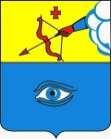 «Глаз кар» муниципал кылдытэтлэн кар Думаез – (Глаз кар Дума)